Gora MykolaGeneral details:Certificates:Experience:Position applied for: BoatswainDate of birth: 06.05.1963 (age: 54)Citizenship: UkraineResidence permit in Ukraine: YesCountry of residence: UkraineCity of residence: OdessaContact Tel. No: +38 (095) 143-13-17E-Mail: Nikolay1963may@ukr.netSkype: www.gora.uaU.S. visa: NoE.U. visa: NoUkrainian biometric international passport: Not specifiedDate available from: 15.06.2017English knowledge: GoodMinimum salary: 1700 $ per month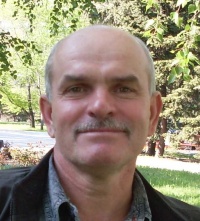 DocumentNumberPlace of issueDate of expiryCivil passportHE 52351Odessa00.00.0000Seamanâs passportAB 413260ILLychevsk25.06.2020Tourist passportFB543561Odessa03.06.2025TypeNumberPlace of issueDate of expiryPanama Seam. BookCTB768946Londres05.11.2017Cert. of competency -Boatswainy12974/2016/06Mariupol00.00.0000Proficiency in Survival Craft,Recue Boats24026Odessa25.10.2021Carriage of Dangerous and Hazardous Substances11455Odessa12.10.2021Advanced Fire Fighting (A-VI/3)19645Odessa19.10.2021Personal Sea Survival28370Odessa31.10.2021Security Awareness Training and Training for Seafarers with Designated Security Duties15428Odessa01.11.2021Medical First Aid on Board Ship01271Odessa12.03.2019PositionFrom / ToVessel nameVessel typeDWTMEBHPFlagShipownerCrewingBoatswain14.10.2015-30.07.2016ApellisBulk Carrier33261MAN B&W 6S42MC(MK VII)8686.33 HPPanamaApellis Shipping CO.S.A./Pyrsos ShippingGlory Maritime Services/ OdessaBoatswain18.04.2014-22.01.2015RAISUT ICement carrier9813 tonsMAK 9M25-PANAMARaysea Navigation S.A.Oman / Secur HoldiLeomar ( Antama )/OdessaBoatswain03.04.2012-29.03.2013Bua Cement 1Bulk Carrier33195 tons-PanamaReefer Marine S.A. Panama / Seabulk ShipANTAMA/OdessaBoatswain20.10.2010-03.08.2011Bua Cement 1Bulk Carrier33195 tons-PanamaReefer Marine S.A. Panama / Seabulk ShipANTAMA/OdessaBoatswain24.09.2009-26.05.2010Bua Cement 1Bulk Carrier33195 tons-PanamaReefer Marine S.A. Panama / Seabulk ShipANTAMA/OdessaBoatswain20.03.2008-16.04.2009Bua Cement 1Bulk Carrier33195 tons-PanamaReefer Marine S.A. Panama / Seabulk ShipANTAMA/OdessaBoatswain05.02.2007-17.09.2007Caribbean CarrierBulk Carrier23775 tons-GreeceMedbulk Shipping  S.A. Panama / SeabulkANTAMA/OdessaBoatswain03.11.2005-19.06.2006Mediterranian CarrierBulk Carrier23775 tons-PanamaCrown Navigation S.A. Panama / Seabulk SANTAMA/Odessa